Liceo Parroquial San Antonio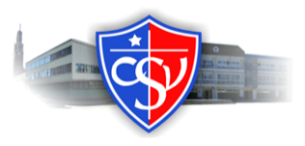 Viña del Mar, región de ValparaísoLey de Participación y Legislación Ciudadana                                   Viña del Mar, Septiembre de 2015CARTA DE PATROCINIOYo, Manuel José Ossandón Irarrázabal, Senador de la República, a través de la presente carta quisiera manifestar mi apoyo a la “LEY DE PARTICIPACIÓN Y LEGISLACIÓN CIUDADANA”, propuesta por el Liceo Parroquial San Antonio de Viña del Mar, participantes del Torneo Delibera 2015.Sin otro particular, se despide atentamente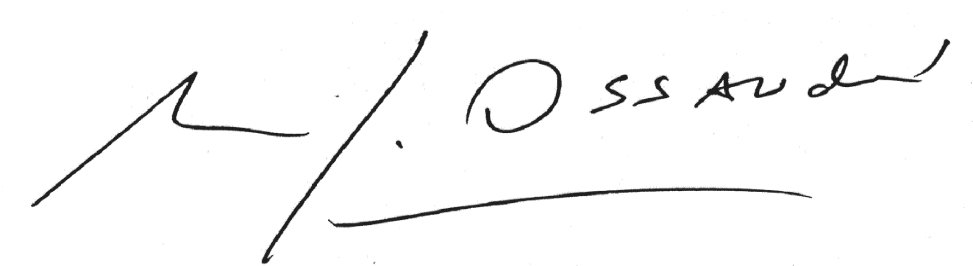 			Manuel José Ossandón Irarrázabal					SENADOR